Start, Stop Continue @ workPlease offer insights into what you could start doing more often, stop doing as much, or continue doing at work that would increase your happiness/effectiveness/contributions to work culture.  Give an example, if it helps clarify.Start, Stop Continue in lifePlease offer insights into what you could start doing more often, stop doing as much, or continue doing in life that would positively impact your happiness/relationships/wellbeing.  Give an example, if it helps clarify.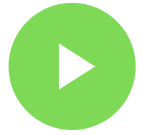 Start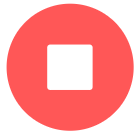 Stop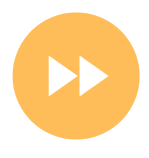 ContinueStartStopContinue